三重県環境学習情報センター行　（送り状不要）　Fax：059‐329‐2909こどもエコクラブ特別企画「かがくのゲームであ・そ・ぼ！！」参加申込書※郵便、E-mail、Faxのいずれかでお申し込みください。※申し込みから３日以内に受付の連絡がない場合は、お手数ですがお問い合わせください。※参加決定後、案内を送付します。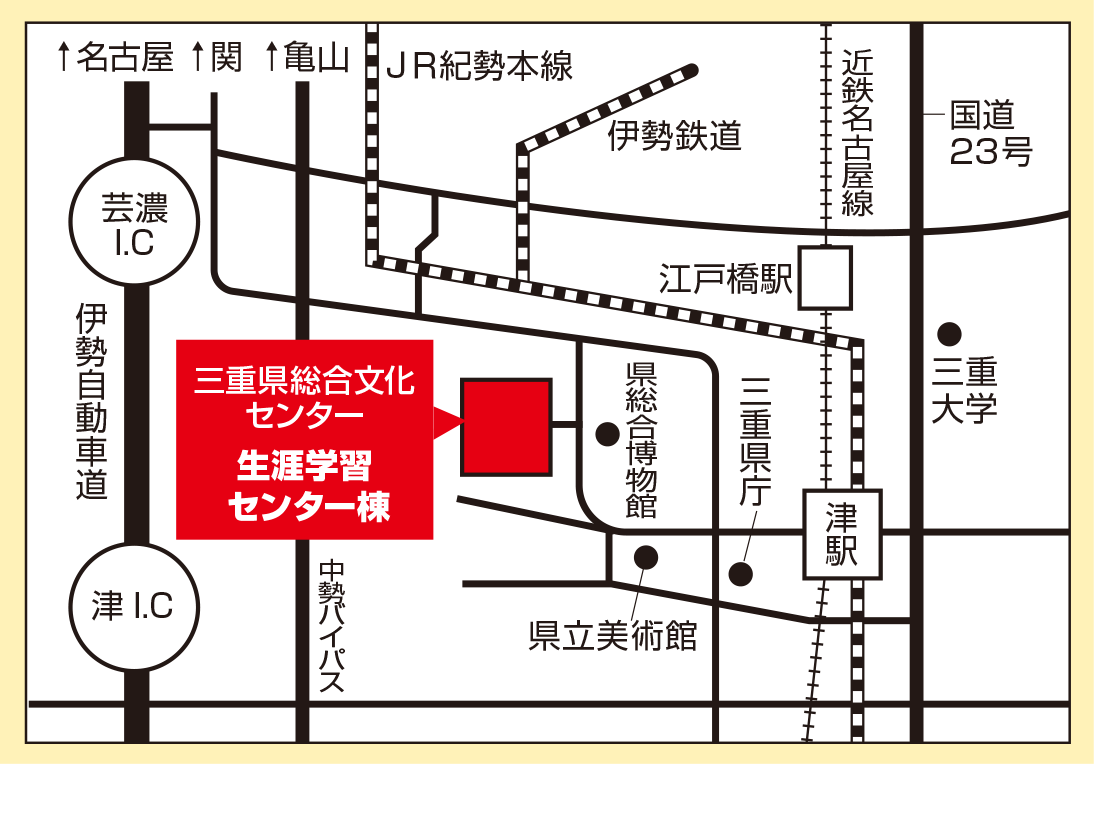 ＜会場＞三重県総合文化センター　生涯学習棟4階　中研修室（津市一身田上津部田1234）クラブ名代表者氏名住所〒緊急連絡先参加者の氏名※欄が足りない場合はコピーしてください　　　　　　　　　　　　　　　　（サポーター・　　　年生）参加者の氏名※欄が足りない場合はコピーしてください（サポーター・　　　年生）参加者の氏名※欄が足りない場合はコピーしてください　　　　　（　　　年生）参加者の氏名※欄が足りない場合はコピーしてください　（　　　年生）参加者の氏名※欄が足りない場合はコピーしてください　（　　　年生）